Weston Federation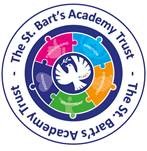 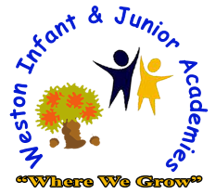 Local Governing CommitteeMarch 2022 – August 2023GovernorsNameType of GovernorChair/Vice ChairTerm of Office (years)Start DateEnd DateLink GovernorConnections to Staff(Yes or No)If Yes, Who and How?Other School Governor PostsName of School and governor typeBusiness interests declared(Yes or No)If Yes, please stateMatthew CliffeTrust AppointedChair41.9.222.9.26Safeguarding/Attendance/CurriculumNoBelgrave St. Batholomew’s Academy - ChairNoJulie Birchall Principal(Ex Officio)1.9.19N/ANoKSS – parentWhitchurch Federation – Trust AppointedNoJohn CollierTrust Appointed428.2.2227.2.26NoKnutton St Mary’s – Trust AppointedNoKatie MarsonTrust Appointed45.12.224.12.26Pupil Premium/Sports PremiumNoNoNoKath CampbellStaff Governor413.3.2314.3.27NoNoNoSarah CamachoTrust Appointed413.3.2314.3.27NoNoNoAmy BloorParent419.2.2320.2.27No NoNoResigned from the Local Governing Committee in the last 12 monthsResigned from the Local Governing Committee in the last 12 monthsResigned from the Local Governing Committee in the last 12 monthsResigned from the Local Governing Committee in the last 12 monthsResigned from the Local Governing Committee in the last 12 monthsResigned from the Local Governing Committee in the last 12 monthsResigned from the Local Governing Committee in the last 12 monthsResigned from the Local Governing Committee in the last 12 monthsResigned from the Local Governing Committee in the last 12 monthsResigned from the Local Governing Committee in the last 12 monthsSharon BrownStaff Governor41.1.2231.12.22NoNoNoDavid AlstonChair41.1.2031.8.22NoNoNoCarlee RichardsParent47.3.228.11.22NoNoNoMark ParkinsonParent429.11.215.10.22NoNoNo